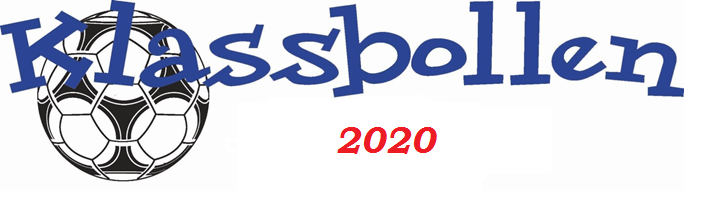 22-23 augusti 2020 • DotorpsområdetSom en följd av de restriktioner som råder pga av Coronapandemin flyttas Klassbollen fram till augusti månad.Viktigt att notera, det är fortfarande klassindelning för läsår 19/20 som gäller vid anmälan.Det innebär att de elever som slutar 7:an i sommar har en möjlighet att vara med.Som en extra säkerhetsåtgärd anordnas inget disco.
Klassbollen är öppen för alla F–7-klassare (läsåret 19/20) i Falköpings kommunVi spelar klassvis i matcher 7 mot 7 (minst två tjejer & två killar på planen samtidigt).Ni anmäler Er klassvis via en länk på hemsidan: www.klassbollen.se där även mer info finns. Du kan även följa oss på: https://www.facebook.com/klassbollenfalkopingDeltagaravgiften är 140 kronor/spelare och nedan kan du se vad som ingår.Medaljer till alla i årskurs F-3. Fina priser lottas ut i årskurs 4-7, ett pris per årskurs.Varje klass bör utse en ansvarig förälder som samlar in pengarna och ser till attbetala in anmälningsavgiften senast den 12 juni!Vi återbetalar hela beloppet om det skulle bli inställt Speldagar: lördag årskurs: F, 1, 4 & 6             Söndag årskurs: 2, 3, 5 & 7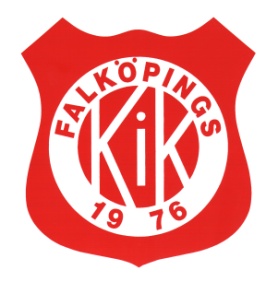 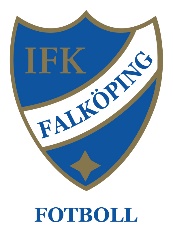 